Leitkarte: SeminararbeitDiese Leitkarte ist vollständig auszufüllen, alle Daten werden streng vertraulich behandelt!Name: .	Telefon: Matrikel-Nr.: 				Geburtsdatum: Anschrift:  E-Mail-Adresse: Angestrebter Studienabschluss: 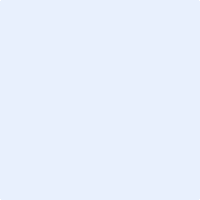 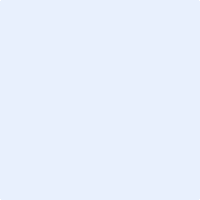 Gewählte Fächer im Vertiefungsstudium / belegtes Profil:Fachsemester: Besuchte Lehrveranstaltungen im Fachgebiet Marketing und Handel:Außeruniversitäre Aktivitäten / Erfahrungen im Bereich Category Management oder Shopper Marketing (Lehre, Praktika, usw.): Essen, 			